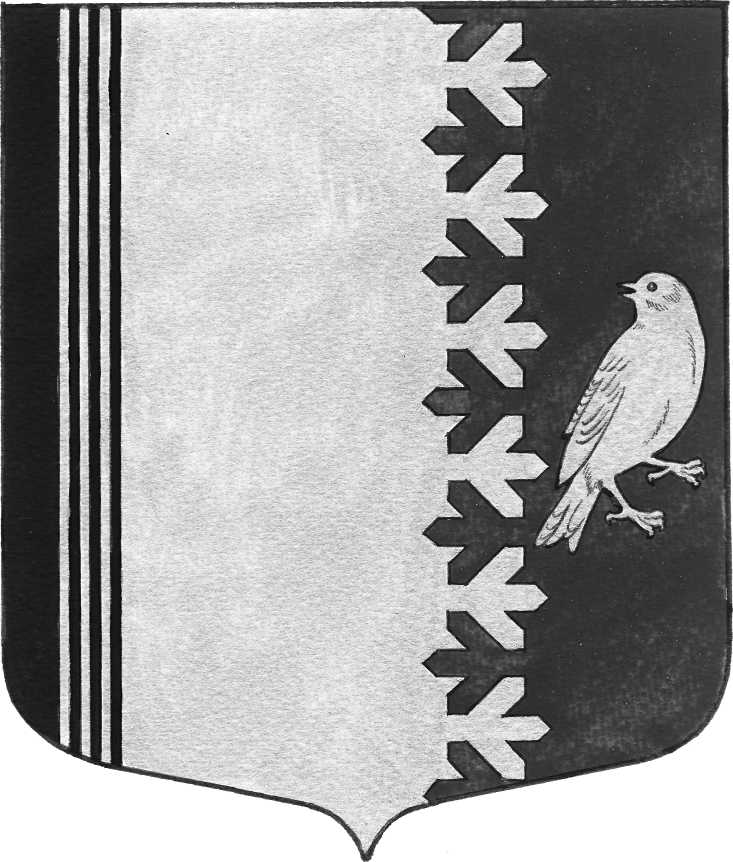 АДМИНИСТРАЦИИ   МУНИЦИПАЛЬНОГО ОБРАЗОВАНИЯШУМСКОЕ СЕЛЬСКОЕ ПОСЕЛЕНИЕКИРОВСКОГО МУНИЦИПАЛЬНОГО РАЙОНАЛЕНИНГРАДСКОЙ ОБЛАСТИПРОЕКТ П О С Т А Н О В Л Е Н И Еот «____» ________ 2020 года № Об утверждении ведомственного перечня к отдельным видам товаров, работ, услуг, в отношении которых определяются требования к их потребительским свойствам (в том числе качеству) и иным характеристикам (в том числе предельные цены товаров, работ, услуг) муниципального образования Шумское сельское поселение Кировского муниципального района Ленинградской области»В соответствии с пунктом  13 требований к порядку разработки и принятия правовых актов о нормировании в сфере закупок, содержанию указанных актов и обеспечению их выполнения, утвержденных  постановлением администрации Кировского муниципального района Ленинградской области от 14.02.2020 № 37 «Об утверждении требований к порядку разработки и принятия правовых актов о нормировании в сфере закупок для обеспечения муниципальных нужд муниципального образования Шумское сельское поселение Кировского муниципального района Ленинградской области, содержанию указанных актов и обеспечению их исполнения»:1. Утвердить  ведомственный перечень закупаемых администрацией муниципального образования Шумское сельское поселение Кировского муниципального района Ленинградской области и подведомственному ей казенному учреждению  Муниципальному казенному учреждению культуры «Сельский Культурно-Досуговый центр «Шум» муниципального образования Шумское сельское поселение Кировского муниципального района Ленинградской области к отдельным видам товаров, работ, услуг, в отношении которых определяются требования к их потребительским свойствам (в том числе качеству) и иным характеристикам (в том числе предельные цены товаров, работ, услуг) согласно приложению к настоящему постановлению.          2. Постановление администрации Шумское сельское поселение Кировского муниципального района Ленинградской области  от 23.12.2016 № 218 «Об утверждении ведомственного перечня к отдельным видам товаров, работ, услуг, в отношении которых определяются требования к их потребительским свойствам (в том числе качеству) и иным характеристикам (в том числе предельные цены товаров, работ, услуг) муниципального образования Шумское сельское поселение Кировского муниципального района Ленинградской области» считать утратившим силу.       3. Настоящее постановление подлежит размещению в единой информационной системе в сфере закупок.      4.  Контроль за исполнением настоящего постановления оставляю за собой.Глава администрации                                                               В.Л. УльяновРазослано: дело, сектор экономики и финансов, Комитет финансов КМР, Кировская городская прокуратураУТВЕРЖДЕНпостановлением администрации Шумское сельское поселение Кировского муниципального района Ленинградской области от  «____»______ ____ года № ____________(приложение)ОБЯЗАТЕЛЬНЫЙ ПЕРЕЧЕНЬотдельных видов товаров, работ, услуг, в отношении которыхопределяются требования к потребительским свойствам(в том числе качеству) и иным характеристикам(в том числе предельные цены товаров, работ, услуг)N п/пКод по ОКПД2Наименование отдельного вида товаров, работ, услугТребования к потребительским свойствам (в том числе качеству) и иным характеристикам (в том числе предельные цены) отдельных видов товаров, работ, услугТребования к потребительским свойствам (в том числе качеству) и иным характеристикам (в том числе предельные цены) отдельных видов товаров, работ, услугТребования к потребительским свойствам (в том числе качеству) и иным характеристикам (в том числе предельные цены) отдельных видов товаров, работ, услугТребования к потребительским свойствам (в том числе качеству) и иным характеристикам (в том числе предельные цены) отдельных видов товаров, работ, услугТребования к потребительским свойствам (в том числе качеству) и иным характеристикам (в том числе предельные цены) отдельных видов товаров, работ, услугТребования к потребительским свойствам (в том числе качеству) и иным характеристикам (в том числе предельные цены) отдельных видов товаров, работ, услугТребования к потребительским свойствам (в том числе качеству) и иным характеристикам (в том числе предельные цены) отдельных видов товаров, работ, услугТребования к потребительским свойствам (в том числе качеству) и иным характеристикам (в том числе предельные цены) отдельных видов товаров, работ, услугN п/пКод по ОКПД2Наименование отдельного вида товаров, работ, услугединица измеренияединица измеренияхарактеристиказначение характеристикизначение характеристикизначение характеристикизначение характеристикизначение характеристикиN п/пКод по ОКПД2Наименование отдельного вида товаров, работ, услугкод по ОКЕИнаименованиехарактеристикаМуниципальный органМуниципальный органМуниципальный органПодведомственное учреждениеПодведомственное учреждениеN п/пКод по ОКПД2Наименование отдельного вида товаров, работ, услугхарактеристикаКатегория «руководители»    высшей и главной группы должностей муниципальной службыКатегория «руководители», кроме высшей и главной группы должностей муниципальной службыДолжности муниципальной службы категории «специалисты», иные должности, не относящиеся к должностям муниципальной службы Группа должностей категории «руководители»Должности категории «специалисты и служащие»1.26.20.11Компьютеры портативные массой не более 10 кг такие, как ноутбуки, планшетные компьютеры, карманные компьютеры, в том числе совмещающие функции мобильного телефонного аппарата, электронные записные книжки и аналогичная компьютерная техника.Пояснения по требуемой продукции: ноутбуки, планшетные компьютеры1.1.26.20.11НоутбукидюймРазмер и тип экранаЖК,  диагональ не  более 17ЖК,  диагональ не  более 17ЖК,  диагональ не  более 17ЖК,  диагональ не  более 17ЖК,  диагональ не  более 17кгВесНе менее 1/
не более 4Не менее 1/
не более 4Не менее 1/
не более 4Не менее 1/
не более 4Не менее 1/
не более 4Тип процессораМногоядерныйМногоядерныйМногоядерныйМногоядерныйМногоядерныйГГцЧастота процессораНе более 3,5Не более 3,5Не более 3,5Не более 3,5Не более 3,5ГбРазмер оперативной памятиНе более 16Не более 16Не более 8Не более 16Не более 8ТбОбъем накопителяНе более 1Не более 1Не более 1Не более 1Не более 1Тип жесткого дискаSSd, HDDSSd, HDDSSd, HDDSSd, HDDSSd, HDDОптический приводDVD или без привода DVD или без привода DVD или без привода DVD или без привода DVD или без привода Наличие модулей Wi-Fi, Bluetooth, поддержки 3G (UMTS)Наличие всех перечисленныхНаличие всех перечисленныхНаличие всех перечисленныхНаличие всех перечисленныхНаличие всех перечисленныхТип видеоадаптераДискретный или интегрированныйДискретный или интегрированныйДискретный или интегрированныйДискретный или интегрированныйДискретный или интегрированныйчасВремя работыАвтономное время работы с текстом:
в интервале от 4 до 11 часов Автономное время работы с текстом:
в интервале от 4 до 11 часовАвтономное время работы с текстом:
в интервале от 3 до 8 часовАвтономное время работы с текстом:
в интервале от 3 до 8 часовАвтономное время работы с текстом:
в интервале от 3 до 8 часовОперационная системаПредустановленная операционная система.Предустановленная операционная система.Предустановленная операционная система.Предустановленная операционная система.Предустановленная операционная система.Предустановленное программное обеспечениеОперационная система, комплект офисных программ (в т.ч. текстовый процессор, табличный процессор, программа для работы с сообщениями электронной почты и т.п.)Операционная система, комплект офисных программ (в т.ч. текстовый процессор, табличный процессор, программа для работы с сообщениями электронной почты и т.п.)Операционная система, комплект офисных программ (в т.ч. текстовый процессор, табличный процессор, программа для работы с сообщениями электронной почты и т.п.)Операционная система, комплект офисных программ (в т.ч. текстовый процессор, табличный процессор, программа для работы с сообщениями электронной почты и т.п.)Операционная система, комплект офисных программ (в т.ч. текстовый процессор, табличный процессор, программа для работы с сообщениями электронной почты и т.п.)1.2.26.20.11Планшетные компьютерыдюймРазмер и тип экранаЖК, диагональ не более 12,9ЖК,  диагональ не более 12,9приобретение допускается для специалистов с разъездным характером работыприобретение допускается для специалистов с разъездным характером работыприобретение допускается для специалистов с разъездным характером работы1.2.26.20.11Планшетные компьютерыРазмер и тип экранаЖК, диагональ не более 12,9ЖК,  диагональ не более 12,9ЖК,  диагональ не более 12,9ЖК,  диагональ не более 12,9ЖК,  диагональ не более 12,9кгВесНе более 1,5/
не менее 0,2Не более 1,5/
не менее 0,2Не более 1,5/
не менее 0,2Не более 1,5/
не менее 0,2Не более 1,5/
не менее 0,2Тип процессораМногоядерныйМногоядерныйМногоядерныйМногоядерныйМногоядерныйГГцЧастота процессораНе менее 1,5/
не более 4Не менее 1,5/
не более 4Не менее 1,5/
не более 4Не менее 1,5/
не более 4Не менее 1,5/
не более 4ГбРазмер оперативной памятиНе менее 1,5/
не более 16Не менее 1,5/
не более 16Не менее 1,5/
не более 16Не менее 1,5/
не более 16Не менее 1,5/
не более 16ГбОбъем накопителяНе менее 8 /
не более 128Не менее 8 /
не более 128Не менее 8 /
не более 128Не менее 8 /
не более 128Не менее 8 /
не более 128Наличие модулей Wi-Fi, Bluetooth, поддержки 3G (UMTS)Wi-Fi ,3G, LTE, BluetoothWi-Fi ,3G, LTE, BluetoothWi-Fi ,3G, LTE, BluetoothWi-Fi ,3G, LTE, BluetoothWi-Fi ,3G, LTE, BluetoothТип видеоадаптераДискретный или интегрированныйДискретный или интегрированныйДискретный или интегрированныйДискретный или интегрированныйДискретный или интегрированныйчасВремя работыАвтономное время работы с текстом:
не менее 5 /
не более 15Автономное время работы с текстом:
не менее 5 /
не более 15Автономное время работы с текстом:
не менее 5 /
не более 15Автономное время работы с текстом:
не менее 5 /
не более 15Автономное время работы с текстом:
не менее 5 /
не более 15Операционная системаПредустановленная операционная система.Предустановленная операционная система.Предустановленная операционная система.Предустановленная операционная система.Предустановленная операционная система.Предустановленное программное обеспечение Наличие Наличие Наличие НаличиеНаличие2.26.20.15Машины вычислительные электронные цифровые прочие, содержащие или не содержащие в одном корпусе одно или два из следующих устройств для автоматической обработки данных: запоминающие устройства, устройства ввода, устройства вывода. Пояснения по требуемой продукции: компьютеры персональные настольные, рабочие станции выводатип (моноблок/системный блок и монитор), размер экрана/монитора, тип процессора, частота процессора, размер оперативной памяти, объем накопителя, тип жесткого диска, оптический привод, тип видеоадаптера, операционная система, предустановленное программное обеспечение, предельная цена2.1.26.20.15Компьютеры персональные настольные, рабочие станции выводаТип (моноблок/системный блок и монитор)Моноблок или 
сист.блок + мониторМоноблок или 
сист.блок + мониторМоноблок или 
сист.блок + мониторМоноблок или 
сист.блок + мониторМоноблок или 
сист.блок + монитордюймРазмер экрана/монитораЖК, диагональ  не более 27ЖК,  диагональ не более 27ЖК,  диагональ не более 24; допускается  27 для специалистов служб связанных с проектированием, строительством, землеустройством , для специалистов работающих с табличными редакторами ЖК,   диагональ не более 27ЖК,  диагональ  не более 24Тип процессораМногоядерныйМногоядерныйМногоядерныйМногоядерныйМногоядерныйГГцЧастота процессораНе менее 1,8,/
не более 4Не менее 1,8,/
не более 4Не менее 1,8,/
не более 4Не менее 1,8,/
не более 4Не менее 1,8,/
не более 4ГбРазмер оперативной памятиНе менее 4/не более 16Не менее 4/не более 16Не менее 4/не более 16Не менее 4/не более 16Не менее 4/не более 16ГбОбъем накопителяНе менее 160/не более 2000Не менее 160/не более 2000Не менее 160/не более 1000Не менее 160/не более 2000Не менее 160/не более 1000Тип жесткого дискаSSD,HDDSSD,HDDSSD,HDDSSD,HDDSSD,HDDОптический приводDVD-RWDVD-RWDVD-RWDVD-RWDVD-RWТип видеоадаптераДискретный или интегрированныйДискретный или интегрированныйДискретный или интегрированныйДискретный или интегрированныйДискретный или интегрированныйОперационная системаПредустановленная операционная система.Предустановленная операционная система.Предустановленная операционная система.Предустановленная операционная система.Предустановленная операционная система.Предустановленное программное обеспечениеОперационная система, комплект офисных программ (в т.ч. текстовый процессор, табличный процессор, программа для работы с сообщениями электронной почты и т.п.)Операционная система, комплект офисных программ (в т.ч. текстовый процессор, табличный процессор, программа для работы с сообщениями электронной почты и т.п.)Операционная система, комплект офисных программ (в т.ч. текстовый процессор, табличный процессор, программа для работы с сообщениями электронной почты и т.п.)Операционная система, комплект офисных программ (в т.ч. текстовый процессор, табличный процессор, программа для работы с сообщениями электронной почты и т.п.)Операционная система, комплект офисных программ (в т.ч. текстовый процессор, табличный процессор, программа для работы с сообщениями электронной почты и т.п.)3.26.20.16Устройства ввода или вывода, содержащие или не содержащие в одном корпусе запоминающие устройства. Пояснения по требуемой продукции: принтеры, сканерыМетод печати (струйный/лазерный – для принтера/многофункционального устройства), разрешение сканирования (для сканера/многофункционального устройства), цветность (цветной/черно-белый), максимальный формат, скорость печати/сканирования, наличие дополнительных модулей и интерфейсов (сетевой интерфейс, устройства чтения карт памяти и т.д.)3.1.26.20.16Принтеры персональныеМетод печати Лазерный или струйный Лазерный или струйный Лазерный или струйный Лазерный или струйный Лазерный или струйный Цветность Монохромный или цветнойМонохромный или цветнойМонохромный или цветнойМонохромный или цветнойМонохромный или цветнойМаксимальный форматА4А4А3  или  А4А4А3  или  А4Скорость печатиНе более 40 стр./минНе более 40 стр./минНе более 40 стр./минНе более 40 стр./минНе более 40 стр./минНаличие дополнительных модулей и интерфейсов (сетевой интерфейс, устройства чтения карт памяти и т.д.)Наличие интерфейсов USB и RJ-45Наличие интерфейсов USB и RJ-45Наличие интерфейсов USB и RJ-45Наличие интерфейсов USB и RJ-45Наличие интерфейсов USB и RJ-453.2.26.20.16Сканерыт/дРазрешение сканирования 12001200120012001200Цветность (цветной/черно-белый)Цветной или черно-белый Цветной или черно-белый Цветной или черно-белый Цветной или черно-белый Цветной или черно-белый Максимальный форматА4А4А3 или А4А4А3 или А4Скорость печати/сканированияНе более 40 стр./минНе более 40 стр./минНе более 40 стр./минНе более 40 стр./минНе более 40 стр./минНаличие дополнительных модулей и интерфейсов (сетевой интерфейс, устройства чтения карт памяти и т.д.)Наличие интерфейсов USB и RJ-45Наличие интерфейсов USB и RJНаличие интерфейсов USB и RJ-45Наличие интерфейсов USB и RJНаличие интерфейсов USB и RJ-453.3.26.20.16Многофункциональные устройстваМетод печати Лазерный или струйный Лазерный или струйный Лазерный или струйный Лазерный или струйный Лазерный или струйный т/дРазрешение сканирования 12001200120012001200Цветность (цветной/черно-белый)Монохромный или цветной Монохромный или цветной Монохромный или цветной Монохромный или цветной Монохромный или цветной Максимальный форматА4А4А3 или А4А4А3 или А4Скорость печати/сканированияНе более 30 стр./минНе более 30 стр./минНе более 30 стр./минНе более 30 стр./минНе более 30 стр./минНаличие дополнительных модулей и интерфейсов (сетевой интерфейс, устройства чтения карт памяти и т.д.)Наличие интерфейсов USB и RJ-45Наличие интерфейсов USB и RJ-45Наличие интерфейсов USB и RJ-45Наличие интерфейсов USB и RJ-45Наличие интерфейсов USB и RJ-453.4.26.20.16Многофункциональные устройства   ( используемые в копировально-множительных отделениях) Метод печати Лазерный или струйныйЛазерный или струйныйЛазерный или струйныйЛазерный или струйныйЛазерный или струйныйЦветность (цветной/черно-белый)Монохромный или цветнойМонохромный или цветнойМонохромный или цветнойМонохромный или цветнойМонохромный или цветнойМаксимальный форматА3 или А4А3 или А4А3 или А4А3 или А4А3 или А4Скорость печати/сканированияЧерно-белая печать/копирование – со скоростью не более 100 стр/мин.Цветная  печать/копирование – со скоростью не более 65 стр/мин.Черно-белая печать/копирование – со скоростью не более 100 стр/мин.Цветная  печать/копирование – со скоростью не более 65 стр/мин.Черно-белая печать/копирование – со скоростью не более 100 стр/мин.Цветная  печать/копирование – со скоростью не более 65 стр/мин.Черно-белая печать/копирование – со скоростью не более 100 стр/мин.Цветная  печать/копирование – со скоростью не более 65 стр/мин.Черно-белая печать/копирование – со скоростью не более 100 стр/мин.Цветная  печать/копирование – со скоростью не более 65 стр/мин.Автоподатчик оригиналов НаличиеНаличиеНаличиеНаличиеНаличие4.26.30.11Аппаратура коммуникационная передающая с приемными устройствами. Пояснения по требуемой продукции: телефоны мобильныетип устройства (телефон/смартфон)Телефон или смартфонТелефон или смартфонТелефон Телефон или смартфонТелефон 4.26.30.11Аппаратура коммуникационная передающая с приемными устройствами. Пояснения по требуемой продукции: телефоны мобильныеподдерживаемые стандартыGSM 900/1800/1900, UMTS, LTEGSM 900/1800/1900, UMTS, LTEGSM 900/1800/1900, UMTS, LTEGSM 900/1800/1900, UMTS, LTEGSM 900/1800/1900, UMTS, LTE4.26.30.11Аппаратура коммуникационная передающая с приемными устройствами. Пояснения по требуемой продукции: телефоны мобильныеоперационная системаОперационная система, установленная производителемОперационная система, установленная производителем Операционная система, установленная производителемОперационная система, установленная производителемОперационная система, установленная производителем4.26.30.11Аппаратура коммуникационная передающая с приемными устройствами. Пояснения по требуемой продукции: телефоны мобильныевремя работыне менее 24 часане менее 24 часане менее 24 часане менее 24 часане менее 24 часа4.26.30.11Аппаратура коммуникационная передающая с приемными устройствами. Пояснения по требуемой продукции: телефоны мобильныеметод управления (сенсорный/кнопочный)сенсорный или кнопочныйсенсорный или кнопочныйкнопочныйсенсорный или кнопочныйкнопочный4.26.30.11Аппаратура коммуникационная передающая с приемными устройствами. Пояснения по требуемой продукции: телефоны мобильныеколичество SIM-карт 1 или 21 или 211 или 214.26.30.11Аппаратура коммуникационная передающая с приемными устройствами. Пояснения по требуемой продукции: телефоны мобильныеналичие модулей и интерфейсов (Wi-Fi, Bluetooth, USB, GPS)Wi-Fi, Bluetooth, USB, GPSWi-Fi, Bluetooth, USB, GPSWi-Fi, Bluetooth, USB, GPSWi-Fi, Bluetooth, USB, GPSWi-Fi, Bluetooth, USB, GPS4.26.30.11Аппаратура коммуникационная передающая с приемными устройствами. Пояснения по требуемой продукции: телефоны мобильные383рубльстоимость годового владения оборудованием (включая договоры технической поддержки, обслуживания, сервисные договоры) из расчета на одного абонента (одну единицу трафика) в течение всего срока службы1,0 т.р1,0 т.р1,0 т.р1,0 т.р1,0 т.р4.26.30.11Аппаратура коммуникационная передающая с приемными устройствами. Пояснения по требуемой продукции: телефоны мобильные383рубльпредельная цена15,0 т.р4,0 т.р4,0 т.р15,0 т.р05.29.10.21Средства транспортные с двигателем с искровым зажиганием, с рабочим объемом цилиндров не более 1500 см3, новые251лошадиная силамощность двигателяне более 200не более 2005.29.10.21Средства транспортные с двигателем с искровым зажиганием, с рабочим объемом цилиндров не более 1500 см3, новыекомплектациястандартная с возможностью установления дополнительных опцийстандартная с возможностью установления дополнительных опций5.29.10.21Средства транспортные с двигателем с искровым зажиганием, с рабочим объемом цилиндров не более 1500 см3, новые383рубльпредельная ценане более 1,5 млн.не более 1,5 млн.6.29.10.22Средства транспортные с двигателем с искровым зажиганием, с рабочим объемом цилиндров более 1500 см3, новые251лошадиная силамощность двигателяне более 200не более 2006.29.10.22Средства транспортные с двигателем с искровым зажиганием, с рабочим объемом цилиндров более 1500 см3, новыекомплектациястандартная с возможностью установления дополнительных опцийстандартная с возможностью установления дополнительных опций6.29.10.22Средства транспортные с двигателем с искровым зажиганием, с рабочим объемом цилиндров более 1500 см3, новые383рубльне более 1,5 млн.не более 1,5 млн.7.29.10.23Средства транспортные с поршневым двигателем внутреннего сгорания с воспламенением от сжатия (дизелем или полудизелем), новые251лошадиная силамощность двигателяне более 200не более 2007.29.10.23Средства транспортные с поршневым двигателем внутреннего сгорания с воспламенением от сжатия (дизелем или полудизелем), новыекомплектациястандартная с возможностью установления дополнительных опцийстандартная с возможностью установления дополнительных опций7.29.10.23Средства транспортные с поршневым двигателем внутреннего сгорания с воспламенением от сжатия (дизелем или полудизелем), новые383рубльпредельная ценане более 1,5 млн.не более 1,5 млн.8.31.01.11Мебель металлическая для офисов. Пояснения по закупаемой продукции: мебель для сидения, преимущественно с металлическим каркасомматериал (металл)обивочные материалыпредельное значение – кожа натуральная;возможные значения: искусственная кожа, мебельный (искусственный) мех, искусственная замша (микрофибра), ткань, нетканые материалыпредельное значение – искусственная кожа; возможные значения: мебельный (искусственный) мех, искусственная замша (микрофибра), ткань, нетканые материалыткань;возможные значения: нетканые материалыискусственнаякожа; возможные значения: мебельный (искусственный) мех,искусственная замша (микрофибра), ткань, нетканые материалыткань;возможные значения: нетканые материалы9.31.01.12Мебель деревянная для офисов. Пояснения по закупаемой продукции: мебель для сидения, преимущественно с деревянным каркасомматериал (вид древесины)предельное значение – массив древесины «ценных» пород (твердолиственных и тропических);возможные значения: древесина хвойных и мягколиственных пород: береза, лиственница, сосна, ель; МДФ, ДСП , аналогичные материалы предельное значение –древесина хвойных и мягколиственных пород: береза, лиственница, сосна, ель; МДФ, ДСП , аналогичные материалы  МДФ, ДСП, аналогичные материалы предельное значение –древесина хвойных и мягколиственных пород: береза, лиственница, сосна, ель; МДФ, ДСП , аналогичные материалы  МДФ, ДСП , аналогичные материалы 9.31.01.12Мебель деревянная для офисов. Пояснения по закупаемой продукции: мебель для сидения, преимущественно с деревянным каркасомобивочные материалыпредельное значение – кожа натуральная;возможные значения: искусственная кожа, мебельный (искусственный) мех, искусственная замша (микрофибра), ткань, нетканые материалыпредельное значение – искусственная кожа; возможные значения: мебельный (искусственный) мех, искусственная замша (микрофибра), ткань, нетканые материалыткань;возможные значения: нетканые материалыпредельное значение искусственнаякожа; возможные значения: мебельный (искусственный) мех,искусственная замша (микрофибра), ткань, нетканые материалыткань;возможные значения: нетканые материалы10.61.10.30Услуги по передаче данных по проводным телекоммуникационным сетям. Пояснения по требуемым услугам: оказание услуг связи по передаче данныхскорость канала передачи данныхне более 100 мбит/сне более 100 мбит/сне более 100 мбит/сне более 100 мбит/сне более 100 мбит/с10.61.10.30Услуги по передаче данных по проводным телекоммуникационным сетям. Пояснения по требуемым услугам: оказание услуг связи по передаче данныхдоля потерянных пакетовНе более 0,1 %Не более 0,1 %Не более 0,1 %Не более 0,1 %Не более 0,1 %11.61.20.11Услуги подвижной связи общего пользования - обеспечение доступа и поддержка пользователя.Пояснения по требуемым услугам: оказание услуг подвижной радиотелефонной связитарификация услуги голосовой связи, доступа в информационно-телекоммуникационную сеть "Интернет" (лимитная/безлимитная)лимитнаялимитнаялимитнаялимитнаялимитная11.61.20.11Услуги подвижной связи общего пользования - обеспечение доступа и поддержка пользователя.Пояснения по требуемым услугам: оказание услуг подвижной радиотелефонной связиобъем доступной услуги голосовой связи (минут), доступа в информационно-телекоммуникационную сеть "Интернет" (Гб)не более 3000 мин/ не более 100 Гбне более 3000 мин/ не более 100 Гбне более 3000 мин/ не более 100 Гбне более 3000 мин/ не более 100 Гбне более 3000 мин/ не более 100 Гб11.61.20.11Услуги подвижной связи общего пользования - обеспечение доступа и поддержка пользователя.Пояснения по требуемым услугам: оказание услуг подвижной радиотелефонной связидоступ услуги голосовой связи (домашний регион, территория Российской Федерации, за пределами Российской Федерации - роуминг), доступ в информационно-телекоммуникационную сеть "Интернет" (Гб) (да/нет)не более 50 Гб/ дане более 50 Гб/ дане более 50 Гб/ дане более 50 Гб/ дане более 50 Гб/ да12.58.29.13Обеспечение программное для администрирования баз данных на электронном носителе. Пояснения по требуемой продукции: системы управления базами данныхстоимость годового владения программным обеспечением (включая договоры технической поддержки, обслуживания, сервисные договоры) из расчета на одного пользователя в течение всего срока службы10 т.р.10 т.р.10 т.р.10 т.р.10 т.р.12.58.29.13Обеспечение программное для администрирования баз данных на электронном носителе. Пояснения по требуемой продукции: системы управления базами данныхобщая сумма выплат по лицензионным и иным договорам (независимо от вида договора), отчислений в пользу иностранных юридических и физических лиц0 т.р.0 т.р.0 т.р.0 т.р.0 т.р.13.58.29.31Обеспечение программное системное для загрузки. Пояснения по требуемой продукции: средства обеспечения информационной безопасностииспользование российских криптоалгоритмов при использовании криптографической защиты информации в составе средств обеспечения информационной безопасности системдадададада13.58.29.31Обеспечение программное системное для загрузки. Пояснения по требуемой продукции: средства обеспечения информационной безопасностидоступность на русском языке интерфейса конфигурирования средства информационной безопасностидадададада14.58.29.32Обеспечение программное прикладное для загрузки. Пояснения по требуемой продукции: системы управления процессами организацииподдержка и формирование регистров учета, содержащих функции по ведению бухгалтерской документации, которые соответствуют российским стандартам систем бухгалтерского учетададададада15.61.90.10Услуги телекоммуникационные прочие. Пояснения по требуемым услугам: оказание услуг по предоставлению высокоскоростного доступа в информационно-телекоммуникационную сеть "Интернет"максимальная скорость соединения в информационно-телекоммуникационной сети "Интернет".100 мбит/с100 мбит/с100 мбит/с100 мбит/с100 мбит/с